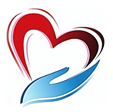   Мероприятия проекта АКТИВНОЕ ДОЛГОЛЕТИЕ   на январь 2021г.  КГАУСО «ПЦСОН» Владивостокский городской округКЛУБ «ПУТЕШЕСТВЕННИК»12.01.2021г. в 14:00Выставка: «Икона Николая Чудотворца» Место проведения: Приморская государственная картинная галереяг. Владивосток, ул. Алеутская, д.12(вход по билетам)Телефон: 260-43-19, Романова Ирина Владимировна ШКОЛА «ОСТРОВОК ЗДОРОВЬЯ»15.01.2021 г.Тема: «Постинсультные когнитивные нарушения: профилактика и лечение».Телефон: 264-87-49, Егорова Татьяна НиколаевнаШКОЛА БЕЗОПАСНОСТИ26.01.2021 г. Тема: Онлайн мероприятие «Электробезопасность в быту». Место проведения: г. Владивосток, по месту проживания участниковТелефон: 260-43-19, Маляков Алексей АлександровичКЛУБ «ГОТОВИМ ВКУСНО»28.01.2021 г. Тема: Онлайн мероприятие Место проведения: г. Владивосток, по месту проживания участниковТелефон: 260-43-19, Кузнецов Александр Анатольевич «КОГНИТИВНАЯ ГИМНАСТИКА 60+»Каждый четверг в 13.00Место проведения: г. Владивосток, ул. Иртышская, д.8                                                                                                                                                                                                                                                                                                                                                                                                                                                                        Телефон: 264-87-49, Егорова Татьяна Николаевна, Маляков Алексей Александрович КЛУБ «ИГРОТЕРАПИЯ»Каждый четверг в 14.00Место проведения: г. Владивосток, ул. Иртышская, д.8                                                                                                                                                                                                                                                                                                                                                                                                                                                                        Телефон: 264-87-49, Егорова Татьяна Николаевна, Маляков Алексей Александрович КЛУБ «МАНДАЛОТЕРАПИЯ»Каждый четверг в 15.00Место проведения: г. Владивосток, ул. Иртышская, д.8                                                                                                                                                                                                                                                                                                                                                                                                                                                                        Телефон: 264-87-49, Резнюк Евгения Николаевна, Пампухова Татьяна Юлиевна КЛУБ «КИНОТЕРАПИЯ»Каждый четверг в 16.00Место проведения: г. Владивосток, ул. Иртышская, д.8                                                                                                                                                                                                                                                                                                                                                                                                                                                                        Телефон: 264-87-49, Резнюк Евгения Николаевна, Кузнецов Александр Анатольевич